KLUBCENTRUM v Ústí nad Orlicí, Lochmanova 1400,562 01 Ústí nad Orlicí, www.klubcentrum.cz, tel.: 734 369 413____________________________________________________________________________________________________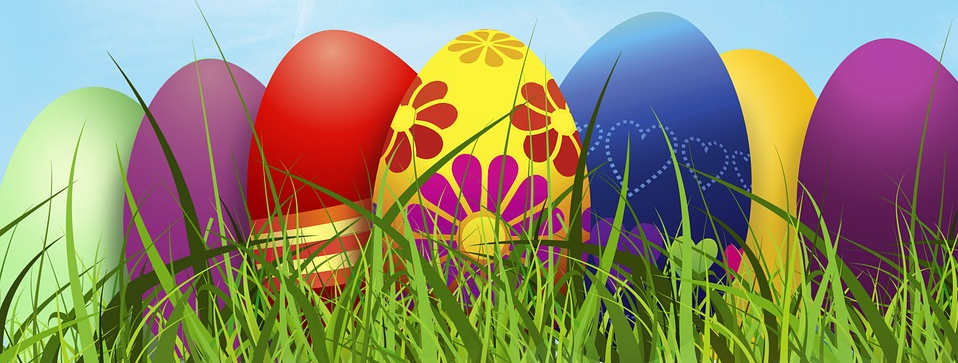 Vážená paní, vážený pane,i pro letošní rok připravujeme v našem městě tradiční řemeslnýVELIKONOČNÍ JARMARKDatum konání: středa 24. března 2021Místo: Kulturní dům v Ústí nad Orlicí, Smetanova ul. – sálProdej: 9.00 – 17.00 hod.Na místě bude vybírán poplatek za prodejní místo ve výši:1 – 2 stoly 100,- Kč, 3 a více stolů 200,- Kč (stůl má rozměry cca 120 x 80 cm)Poskytujeme stoly včetně ubrusů a židle. Možnost postavení vlastního stánku.V případě zájmu prosíme o vyplnění přiložené návratky a zaslání na adresu Klubcentrum, Květa Stárková, Lochmanova 1400, 562 01 Ústí nad Orlicí nebo starkova@klubcentrum.cz  nejpozději do 15. 3. 2021. V případě naplnění kapacity bude příjem přihlášek uzavřen.Vzhledem k zákazu hromadných akcí si ověřte na webu nebo přímo u pořadatele, zda se akce koná.----------------------------------------------------------------------------------------------------------------------------------------NÁ V R A T K AVelikonoční jarmark -  středa 24. března 2021Jméno:…………………………………………………………………………….…………..Adresa:………………………………………………………………………………………..  Telefon:………………………     e-mail:……………………………………………………Druh zboží:………………………………………………...   Počet stolů:………………….Požadavky na el. přípojku atd.:…………………………….Bereme na vědomí, že naše osobní údaje budou použity pro účel registrace prodejců na Velikonočním jarmarku a komunikace s nimi.Datum:……………………                                                     Podpis:……………………….